О внесении изменения в Стратегию развития бюджетной системы Республики Татарстан на 2016 – 2021 годы и на период до 2030 годаП р и к а з ы в а ю:Внести в Стратегию развития бюджетной системы Республики Татарстан на 2016 – 2021 годы и на период до 2030 года, утвержденную приказом Министерства финансов Республики Татарстан от 16.12.2016 № 18-146 «Об утверждении Стратегии развития бюджетной системы Республики Татарстан на 2016 – 2021 годы и на период до 2030 года» (с изменениями, внесенными приказом Министерства финансов Республики Татарстан от 04.08.2017 № 18-76), следующее изменение:в абзаце втором раздела 8 слова «Президента Республики Татарстан» заменить словами «Раиса Республики Татарстан».Министр										     Р.Р.ГайзатуллинМИНИСТЕРСТВО  ФИНАНСОВРЕСПУБЛИКИ  ТАТАРСТАН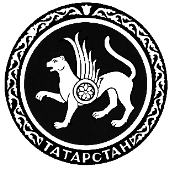 ТАТАРСТАН РЕСПУБЛИКАСЫФИНАНС  МИНИСТРЛЫГЫПРИКАЗБОЕРЫКБОЕРЫКг. Казань№